SherryBob Gaudio 1962 (as recorded by Frankie Valli and the Four Seasons)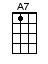 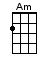 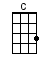 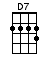 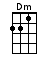 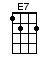 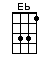 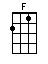 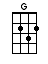 INTRO:   / 1 2 3 4 /[C][Am] / [Dm][G]/[C][Am] / [Dm][G]/[C] Sher-[Am]ry [Dm] Sherry [G] baby[C] Sher-[Am]ry [Dm] Sherry [G] baby[C] She-[Am]-e-[Dm]-e-e-e-[G]e-ry [C] ba-a-[Am]by ([Dm] Sherry [G] baby)[C] Sher-[Am]-e-[Dm]ry, can you [G] come out to-[C]night(Come [Am] come [Dm] come out to-[G]night)[C] She-[Am]-e-[Dm]-e-e-e-[G]e-ry [C] ba-a-[Am]by ([Dm] Sherry [G] baby)[C] Sher-[Am]-e-[Dm]ry, can you [G] come out to-[C]night [C] [Eb] [F] / [C](Why don't you [E7] come out) (come out) To my twist party[A7] (Come out) Where the bright moon shines[D7] (Come out) We'll dance the night away[G7] I'm gonna make-a you [G7] mine[C] She-[Am]-e-[Dm]-e-e-e-[G]e-ry [C] ba-a-[Am]by ([Dm] Sherry [G] baby)[C] Sher-[Am]-e-[Dm]ry can you [G] come out to-[C]night(Come [Am] come [Dm] come out to-[G]night)[C] (Come [Am] come [Dm] come out to-[G]night)[C] You-[Am]ou-[Dm]ou better [G] ask your [C] Ma-a-[Am]ma([Dm] Sherry [G] baby)[C] Te-[Am]ell [Dm] her every-[G]thing is al-[C]right [C] [Eb] [F] / [C](Why don't you [E7] come out) (come out) With your red dress on [A7] (Come out) Mmm you look so fine[D7] (Come out) Move it nice and easy[G7] Girl, you make me [G7] lose my mind[C] She-[Am]-e-[Dm]-e-e-e-[G]e-ry [C] ba-a-[Am]by ([Dm] Sherry [G] baby)[C] Sher-[Am]-e-[Dm]ry, can you [G] come out to-[C]night(Come [Am] come [Dm] come out to-[G]night)[C] (Come [Am] come [Dm] come out to-[G]night)< COUPLETS SUNG AT SAME TIME >[C] (Come [Am] come [Dm] come out to-[G]night)[C] Sher-    [Am]ry       [Dm] Sherry           [G] baby[C] (Come [Am] come [Dm] come out to-[G]night) [C][C] Sher-    [Am]ry       [Dm] Sherry           [G] baby   [C]www.bytownukulele.ca